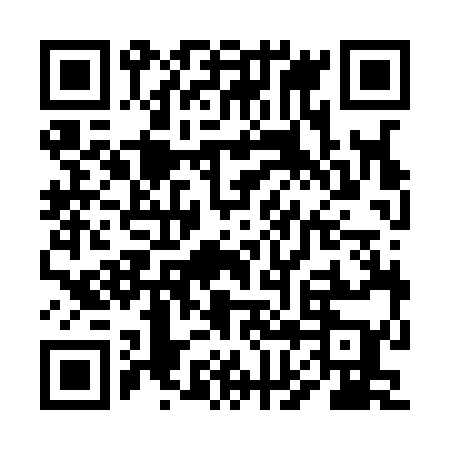 Ramadan times for Grady Gorne, PolandMon 11 Mar 2024 - Wed 10 Apr 2024High Latitude Method: Angle Based RulePrayer Calculation Method: Muslim World LeagueAsar Calculation Method: HanafiPrayer times provided by https://www.salahtimes.comDateDayFajrSuhurSunriseDhuhrAsrIftarMaghribIsha11Mon4:194:196:1211:593:515:475:477:3412Tue4:164:166:1011:593:535:495:497:3613Wed4:144:146:0711:593:545:515:517:3814Thu4:114:116:0511:583:555:535:537:4015Fri4:094:096:0311:583:575:545:547:4216Sat4:064:066:0011:583:585:565:567:4417Sun4:044:045:5811:574:005:585:587:4618Mon4:014:015:5611:574:016:006:007:4819Tue3:583:585:5311:574:036:016:017:5020Wed3:563:565:5111:574:046:036:037:5221Thu3:533:535:4911:564:056:056:057:5422Fri3:503:505:4611:564:076:076:077:5623Sat3:483:485:4411:564:086:086:087:5824Sun3:453:455:4211:554:096:106:108:0025Mon3:423:425:3911:554:116:126:128:0226Tue3:393:395:3711:554:126:136:138:0427Wed3:373:375:3511:544:136:156:158:0628Thu3:343:345:3211:544:156:176:178:0829Fri3:313:315:3011:544:166:196:198:1030Sat3:283:285:2811:544:176:206:208:1331Sun4:254:256:2512:535:187:227:229:151Mon4:224:226:2312:535:207:247:249:172Tue4:204:206:2112:535:217:257:259:193Wed4:174:176:1912:525:227:277:279:224Thu4:144:146:1612:525:237:297:299:245Fri4:114:116:1412:525:257:317:319:266Sat4:084:086:1212:515:267:327:329:297Sun4:054:056:0912:515:277:347:349:318Mon4:024:026:0712:515:287:367:369:339Tue3:593:596:0512:515:307:377:379:3610Wed3:553:556:0312:505:317:397:399:38